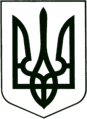 УКРАЇНА
МОГИЛІВ-ПОДІЛЬСЬКА МІСЬКА РАДА
ВІННИЦЬКОЇ ОБЛАСТІВИКОНАВЧИЙ КОМІТЕТ                                                           РІШЕННЯ №370Від 19.12.2023р.                                              м. Могилів-ПодільськийПро погодження КП «Теплоенергетик» укладання додаткової угоди до договору постачання природного газу з ТОВ «Газопостачальна компанія «Нафтогаз Трейдинг»      Керуючись ст.ст. 29, 52, 59 Закону України «Про місцеве самоврядування в Україні», відповідно до п. 7.3.8 Статуту КП «Теплоенергетик», розглянувши клопотання директора КП «Теплоенергетик» Бойка С.Д. від 18.12.2023 року №271, - виконком міської ради ВИРІШИВ:1. Погодити Могилів-Подільському міському комунальному підприємству «Теплоенергетик» укладання додаткової угоди до договору постачання природного газу укладеного з Товариством з обмеженою відповідальністю «Газопостачальна компанія «Нафтогаз Трейдинг» №5023-ТКЕ(23)-1 від 12.09.2023р. про часткову оплату за природний газ за рахунок коштів бюджету Могилів-Подільської міської територіальної громади у грудні 2023 року в розмірі 663 589,06 грн.2. Контроль за виконанням даного рішення покласти на першого заступника міського голови Безмещука П.О..  Міський голова				                Геннадій ГЛУХМАНЮК